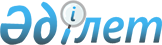 "Табиғи сипаттағы төтенше жағдайды жариялау туралы" Саран қаласы әкімінің 2024 жылғы 8 қантардағы № 2 шешімінің күші жойылды деп тану туралыҚарағанды облысы Саран қаласының әкімінің 2024 жылғы 27 наурыздағы № 4 шешімі
      "Қазақстан Республикасындағы жергілікті мемлекеттік басқару және өзін-өзі басқару туралы" Қазақстан Республикасының Заңына сәйкес Саран қаласының әкімі ШЕШІМ ЕТТІ:
      1. "Табиғи сипаттағы төтенше жағдайды жариялау туралы" қала әкімінің 2024 жылғы 8 қантардағы № 2 шешімінің күші жойылды деп танылсын.
      2. Осы шешімнің орындалуын бақылауды өзіме қалдырамын.
      3. Осы шешім алғашқы ресми жарияланған күнінен бастап қолданысқа енгізіледі.
					© 2012. Қазақстан Республикасы Әділет министрлігінің «Қазақстан Республикасының Заңнама және құқықтық ақпарат институты» ШЖҚ РМК
				
      Саран қаласының әкімі

Е. Баулыков
